                     Автор:                              воспитатель                                                             Бессонова Татьяна СергеевнаПермь-2013Проблемно-ориентированный анализ: Среди основных задач современного дошкольного образовательного учреждения важное место занимает разработка эффективных мер по сохранению и укреплению здоровья детей.  Среднюю группу № 6 посещает 27 детей. Результаты медицинского обследования детей группы говорят о следующем: детей с I группой здоровья  нет, II группу здоровья имеют 26 детей, III группу здоровья имеют 1 ребенок. По данным плановых и профилактических осмотров, согласно медицинских карт регистрировалось следующее (форма №028/у-2000):- у 2-х детей (6%) наличие родовых травм;- у 7-и (23.3%) пупочная грыжа;- у 6-и детей (20%) уплощение стоп;- у 7 детей (23.3%) плоскостопие;- у 3 детей (10%) нарушение осанки;- у 4 детей (13.3%) ранний период туберкулезной инфекции (РППТИ);- у 4 детей (13.3%) поствакцинальный аллергоз (ПВА);- у 3 детей (10%) малая аномалия развития сердца (МАРС);- у 3 детей (10%) аденоиды;-у 2 детей (6%) задержка речевого развития;- у 1 ребенка (3.3%) аллергический ринит;- у 1 ребенка (3.3%) бронхит;- у 1 ребенка (3.3%) невропатия. В 2012-2013 учебном году наблюдалась  высокая заболеваемость детей:       3068   случаев на 1000.Проводимые с детьми закаливающие мероприятия (ежедневные прогулки, босохождение по мокрым дорожкам, обширное умывание, различные виды гимнастик, физические упражнения в физкультурном зале, в группе и на прогулке и др.) не дают должного оздоровительного эффекта. В группе и на прогулочном участке группы   недостаточно  спортивного инвентаря  и материалов для обеспечения  достаточной  двигательной активности детей.Кроме этого отмечается негативное (в некоторых случаях отрицательное) отношение родителей к проводимых в детском саду закаливающим мероприятиям. Отсутствует преемственность в проведении закаливающих мероприятиях детского сада и  семьи. По данным анкетного опроса родителей группы выявлено недостаточное внимание в семье  закаливающим мероприятиям,  двигательной активности ребенка из-за отсутствия необходимого спортивного оборудования.Данные анкет позволил выявить следующее:- 70% родителей указывали на не соблюдение режима дня в выходные дни, что выражалось в нарушении времени  дневного сна;- 70% - дети в семьях не посещают спортивные секции; - в 50% случаев родители не гуляют с детьми вечером после детского сада; - 80%  родителей не проводят закаливание с детьми, что указывает на низкий уровень соблюдения мер по профилактики  возникновения  заболеваний в семье Вместе с тем нами установлена низкая грамотность родителей в вопросах оздоровления и закаливания детей в семье.              Таким образом,  обнаруживается противоречие: высокая заболеваемость детей группы на фоне разработки и реализации  комплексной программы оздоровления детей (системы физического воспитания, комплексов оздоровительных мероприятий, модели оздоровительного, двигательного режима). В качестве причин, определяющих проблему, мы видим в отсутствии преемственности  системы проведения мероприятий по здоровье сбережению детей в детском саду и  семье, в негативном  отношении родителей к системе закаливания   детей.       Анализ фактической ситуации по состоянию заболеваемости  детей группы выявляет проблему  снижения уровня заболеваемости детей и необходимость проектирования и целенаправленного взаимодействия с детьми и родителями по здоровье сбережению, созданию условий для достаточной двигательной активности детей в группе и на прогулочном участке.Название проекта: «Будь здоров, малыш!»Цель проекта:	укрепление  здоровья детей 4-5 лет    в условиях дошкольного учреждения и семьи через систему закаливающих мероприятийЗадачи проекта:Снизить уровень заболеваемости детей посредством реализации    программы закаливающих мероприятий с детьми  4-5 лет     в    дошкольном учреждении  и семьях воспитанников.Разработать и реализовать  с детьми группы  ДЧБ индивидуальные оздоровительные маршруты.Повысить педагогическую компетентность и активность  родителей в вопросах укрепления  и сохранения здоровья детей.Обогатить   центр двигательной активности детей в группе  спортивным  инвентарем иматериалами.Создать на прогулочном участке условия для активной двигательной деятельности детей. Ожидаемые результаты по реализации проекта:снижение уровня заболеваемости детей;эффективность индивидуальных оздоровительных маршрутов;активное участие родителей  в вопросах  профилактики заболеваемости детей  и укрепления их здоровья;оснащенность двигательного центра  достаточным  спортивным оборудованием и материалами;обеспечение условий для удовлетворения двигательной активности детей на прогулочном участке.        Критерии  оценки  результативности:-индекс здоровья детей;-эффективность индивидуальных оздоровительных маршрутов; -активность  родителей воспитанников в оздоровлении детей;-оснащенность  предметно- развивающей среды для обеспечения двигательной активности детей          в группе и на прогулочном участке.      Возможные риски:      -негативное отношение родителей к реализации комплекса закаливающих мероприятий с детьми;      -отсутствие преемственности в проведении закаливающих мероприятий  с детьми в ДОУ и семье;      -отсутствие достаточных финансовых  средств  для приобретения  спортивного оборудования и        инвентаря;       -пассивность родителей.      Пути их преодоления:      -вовлечение родителей в  совместные формы оздоровления с детьми в детско-родительском        клубе выходного дня  «За здоровьем вместе»;      -удлинение сроков реализации проекта.Планирование работы по реализации проекта:Способы и средства достижения результатов:Ресурсное обеспечение:Реализация проекта:Дата начала проекта: октябрь 2013Дата окончания проекта:  май 2014Продолжительность проекта:   8 месяцевУчастники проекта:воспитатель группы,дети группы № 6 (27 человек)родителиПерспективы развития  проекта:  разработка нового проекта «Летние дорожки здоровья» 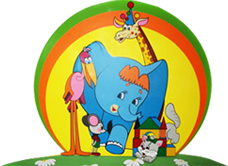 Муниципальное автономное дошкольное образовательное учреждение «Детский сад № 384» г. ПермиМероприятия, действияСроки Категория участниковОжидаемый результат, продукт деятельности1. Анализ  уровня заболеваемости детей группысентябрьБессонова Т.С., воспитатель- аналитические данные2. Изучение  медицинских картсентябрьБессонова Т.С., воспитатель, медсестра - аналитические данные3. Анкетирование родителей  октябрьБессонова Т.С., родителиВыявление позитивного опыта  оздоровления детей в семьях. Анкеты.4.Организация  оздоровительных мероприятий с детьми: ежедневные прогулки; дыхательная, зрительная, просыпательная  гимнастика, гимнастика после дневного сна с упражнениями на профилактику плоскостопия и сколиоза, полоскание рта  после приемов пищи  сентябрь-майБессонова Т.С., детиПрофилактика заболеваемости детей5.Организация закаливающих мероприятий с детьми: хождение босиком, обширное умывание после  дневного сна, хождение по мокрым дорожкам, дорожкам Су-Джока, сон без маек.октябрь-майБессонова Т.С.Профилактика заболеваемости детей6.Проведение тематических дней здоровья: -«Правила безопасной жизни»-«Как найти здоровье?»-«Быть здоровыми хотим»-«Здоровым будешь – все   добудешь» -«Полезно- вредно для здоровья»-«Как стать чемпионом?»-«Какая пища полезней?»- «Чтоб здоровыми нам быть, надо    чаще руки мыть»-«Друзья и враги здоровья»сентябрь - майсентябрьоктябрьноябрьдекабрьянварьфевральмартапрельмайБессонова Т.С., воспитатель, дети,родителиОбогащение представлений о здоровом образе жизни7.Открытый просмотр родителями закаливающих мероприятий с детьми после дневного сна «Как мы закаляемся в детском саду»ноябрьБессонова Т.С., воспитатель, дети,родители,  Информированность родителей о содержании закаливающих мероприятий с детьми8. Обогащение   центра двигательной активности детей в группе: дорожка для профилактики плоскостопия, диски здоровья, массажеры, дорожка Су-ДжокноябрьБессонова Т.С., воспитатель,родителиОбеспечение двигательной активности детей в группе9. Приобретение спортивного   и игрового  оборудования  для двигательной деятельности детей на прогулке зимой : лыжи, санки, ледянки, лопатки. декабрьБессонова Т.С.,родителиОбогащение  оборудования и инвентаря для двигательной активности детей на прогулке10.Оформление  прогулочного участка снежными постройками: мишень для метания в цель, горка для скатывания, снежный вал для равновесия, снежная скульптура для подлезания, и др.декабрь-январьБессонова Т.С.,родителиСоздание условий для двигательной активности детей на прогулке11. Прокладывание лыжни и организация  хождения детей на лыжахежедневно,декабрь- мартБессонова Т.С.,дети,родителиПриобретение  двигательного опыта детей12.Вечерний чай с воспитателем «Зима в гости к нам пришла»Совместный труд родителей, детей, воспитателей по изготовлению снежных построекянварьБессонова Т.С.,родителиОбогащение форм взаимодействия воспитателя с детьми и родителями13.Открытый просмотр родителями образовательной деятельности  с детьми по образовательной области «Физическая культура» Вечерний чай с инструктором по физической культуре  «Расти здоровым и сильным, малыш»февральБессонова Т.С., воспитатель, инструктор по физической культуры,  родителиОбогащение опыта взаимодействия  с родителями14.1.Информационные стенды с рекомендациями- «Программа лечебно- профилактических мероприятий  с детьми на 2013-2014 учебный год»,  -«Едим здоровую и полезную    пищу» -«Чтобы глазки не болели»14.2.Папка- передвижка«Чтобы дети  не заболели …»14.3.Памятка «Я ухаживаю за собой»14.4.Папка- передвижка«Полезные и вредные привычки» 14.5.Информационный стенд «Я двигаюсь – значит я расту»14.6.Информационный стенд с рекомендациями«Игры и спортивные упражнения с детьми на воздухе»сентябрьоктябрьноябрьдекабрьянварьфевральмартапрельБессонова Т.С., воспитатель, медсестраПовышение уровня педагогической компетенции родителей 15. Оформление фотовыставки для родителей: -«Так мы закаляемся», -«Мы и физкультура» -«Мы на прогулке»ноябрьянварь мартБессонова Т.С., воспитатель  Информированность родителей о содержании оздоровительной работы с детьми в детском саду16. Организация работы детско-родительского клуба выходного дня  «За здоровьем вместе»: совместные с детьми и родителями прогулки в Черняевский лесопарк с катанием на лыжах и санках Еженедельно,ноябрь- мартБессонова Т.С., дети, родители Накопление  опыта взаимодействия по здоровье сбережениюУсловияОборудованиеИсточникМатериально- технические*КомпьютерДОУ, личныйМатериально- технические*спортивный инвентарь и игровое оборудованиеСпонсорские средства родителейМатериально- технические*фотоаппаратЛичный, ДОУМатериально- технические*сканерДОУМатериально- технические*фотопечатьСпонсорские средства родителейМатериально- технические*копированиеДОУМатериально- технические*оформление тематических альбомовСпонсорские средства родителей, ДОУКадровыеВоспитатели  группы  Информационные,научно- методические*Электронные СМИ (интернет)ДОУИнформационные,научно- методические*консультирование у заместителя заведующего по ВМР, старшего воспитателяДОУИнформационные,научно- методические*Методическая литература и пособияДОУ